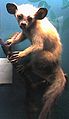 aye-aye
The aye-aye is an unusual, nocturnal primate  that lives in Madagascar 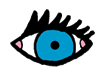 eye
We see with our eyes. Our eyes give us a sense of sight.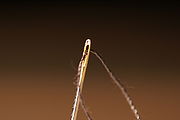 EyeThread goes through the eye of a needle.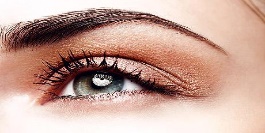 eyebrow
The eyebrows are dense patches of hair above the eyes.eyebrow
The eyebrows are dense patches of hair above the eyes.
eyedropper
An eyedropper is used to drop liquids one drop at a time.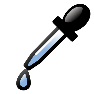 
eyedropper
An eyedropper is used to drop liquids one drop at a time.
eyeglasses
Eyeglasses help some people see more clearly.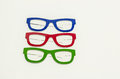 
eyelash
Eyelashes are long hairs on the edges of the eyelids.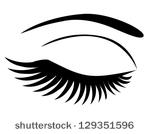 
eyelid
Eyelids are flaps of skin that cover and protect our eyes.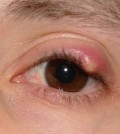 II is a word that refers to the person who is speaking or writing.

ice
Ice is frozen water.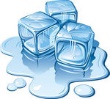 Ice Age
An Ice Age is a time when the Earth becomes very cold and much of it is covered with ice and glaciers. There have been many Ice Ages on Earth; the last one lasted from about 2 million to 10,000 years ago.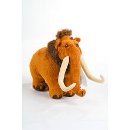 iceberg
An iceberg is a huge chunk of ice that floats in the sea. Most of an iceberg is hidden under the water.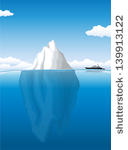 
ice cream
Ice cream is cold, creamy, and sweet treat.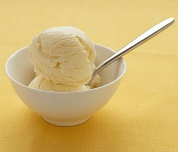  

ice cream cone
An ice cream cone is nice to eat on a hot summer day.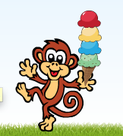 

iced tea
Iced tea is a cold drink.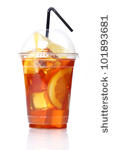 

ice skate
When you wear ice skates, you can glide across ice.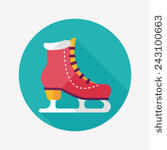 

icicle
Icicles are hanging ice that are formed from dripping water.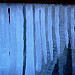 
An island is a piece of land that is surrounded by water.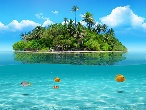 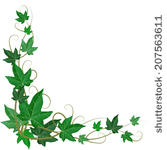 ivy
Ivy is a vine
idea
When you have an idea, you think of something new.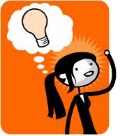 
idea
When you have an idea, you think of something new.
Iowa
Iowa is a state in the United States of America. Its capital is Des Moines.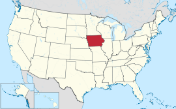 
Iowa
Iowa is a state in the United States of America. Its capital is Des Moines.

Ireland
Ireland is an island off western Europe.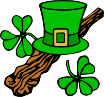 
iris
The colored part of the eye around the pupil is the iris.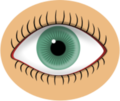 

iris
Irises are beautiful flowers with long, thin, flat leaves.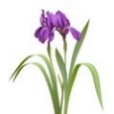 iron
Irons press the wrinkles out of clothes.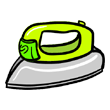 
iron
Iron is a common metal that is used for many things, like train tracks, pots, and pipes.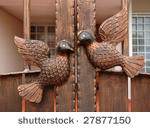 